28 октября 2022г. в МБОУ "Фатневская СОШ им. Героя Советского Союза С. М. Сидоркова" в честь подведения итогов I четверти прошла осенняя эстафета среди обучающихся 2-4 классов.
Ребята были поделены на 2 команды "Осень" и "Листопад"; соревновались в быстроте, ловкости и смекалке.
Команды были награждены отличным зарядом бодрости и положительными эмоциями!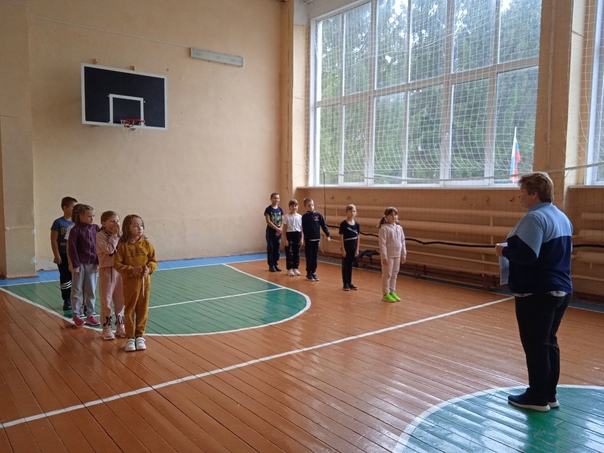 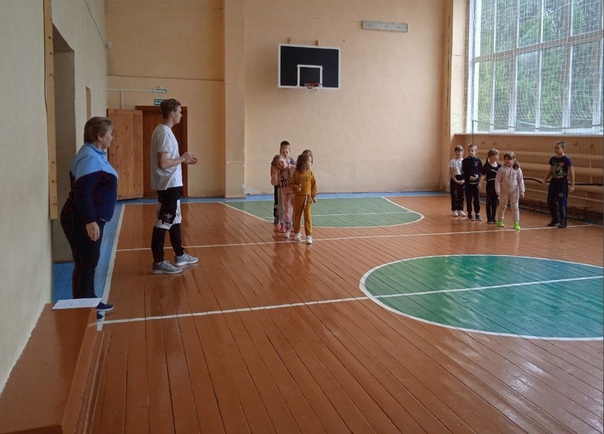 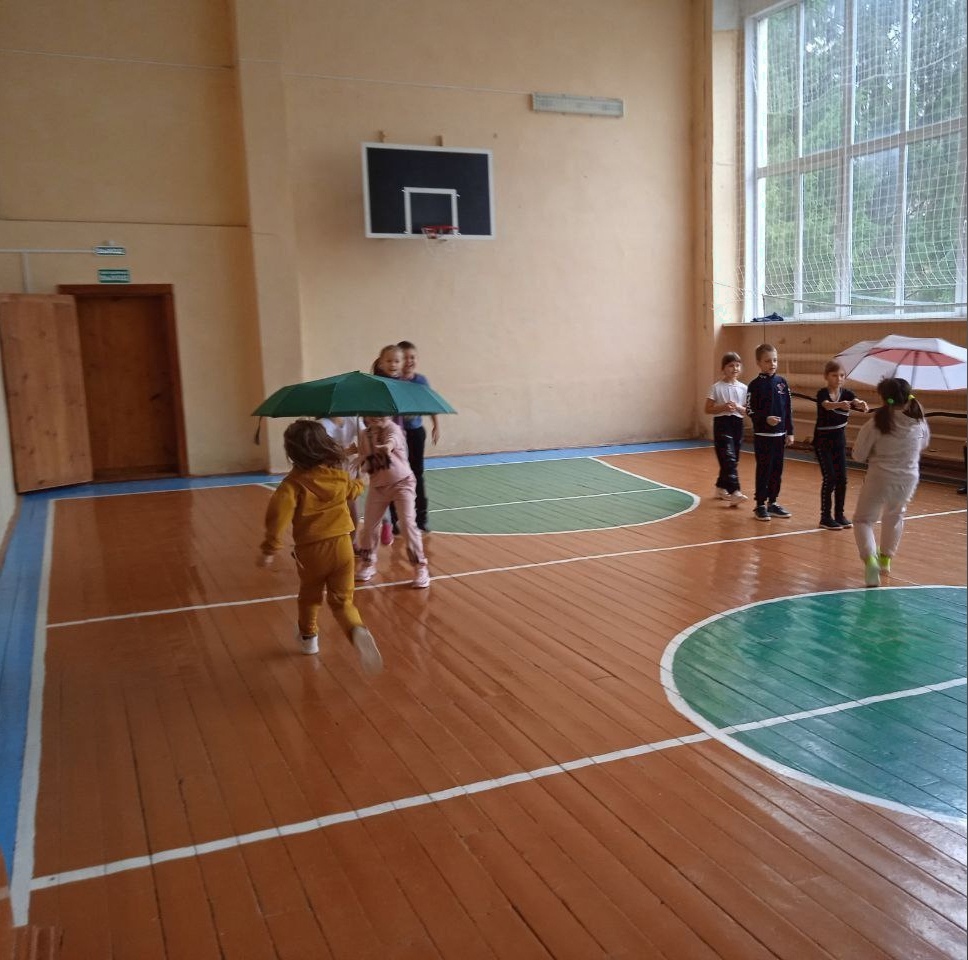 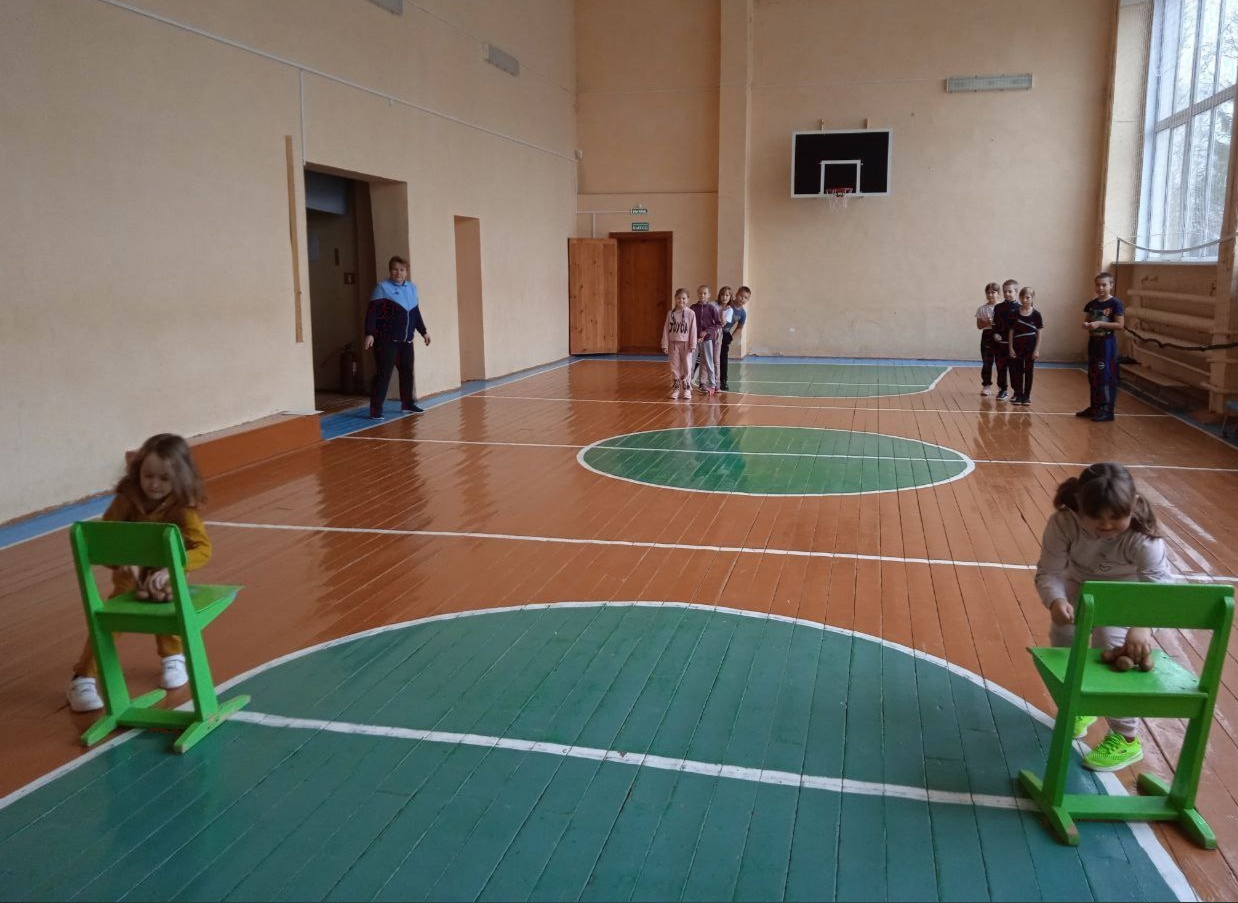 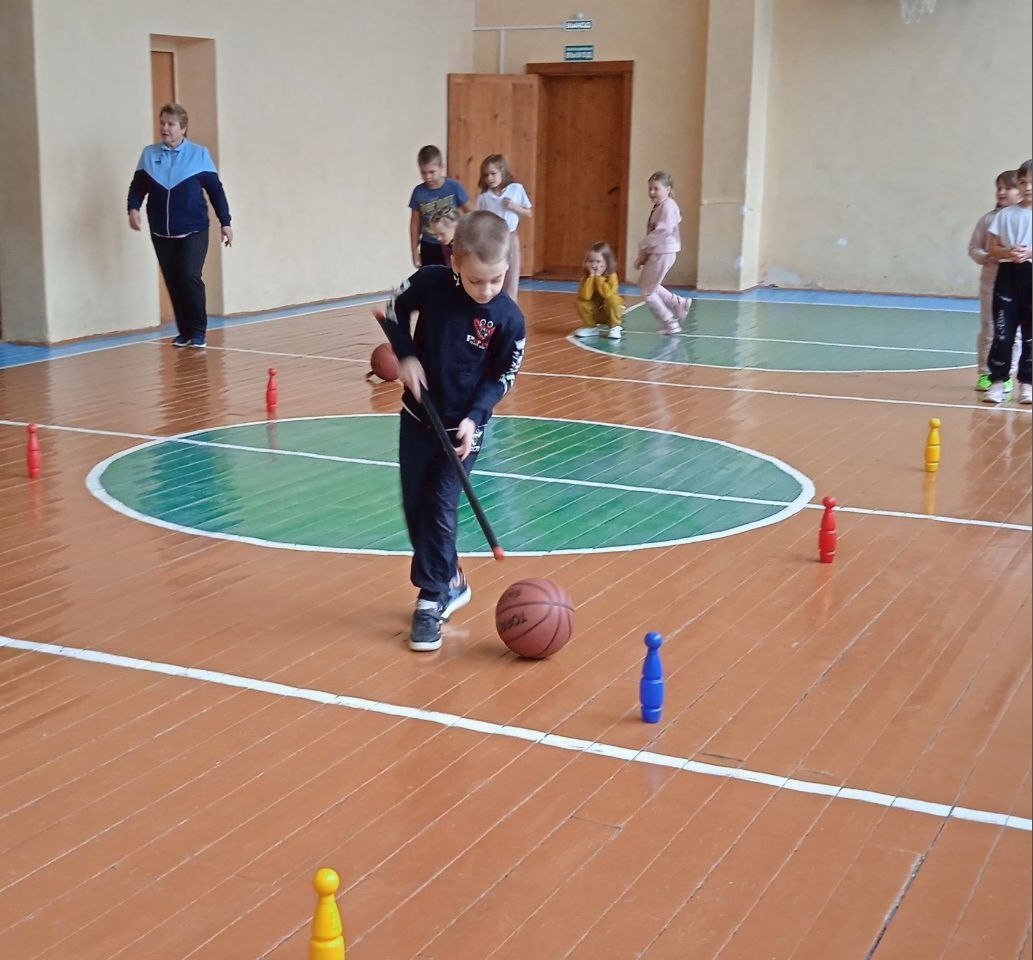 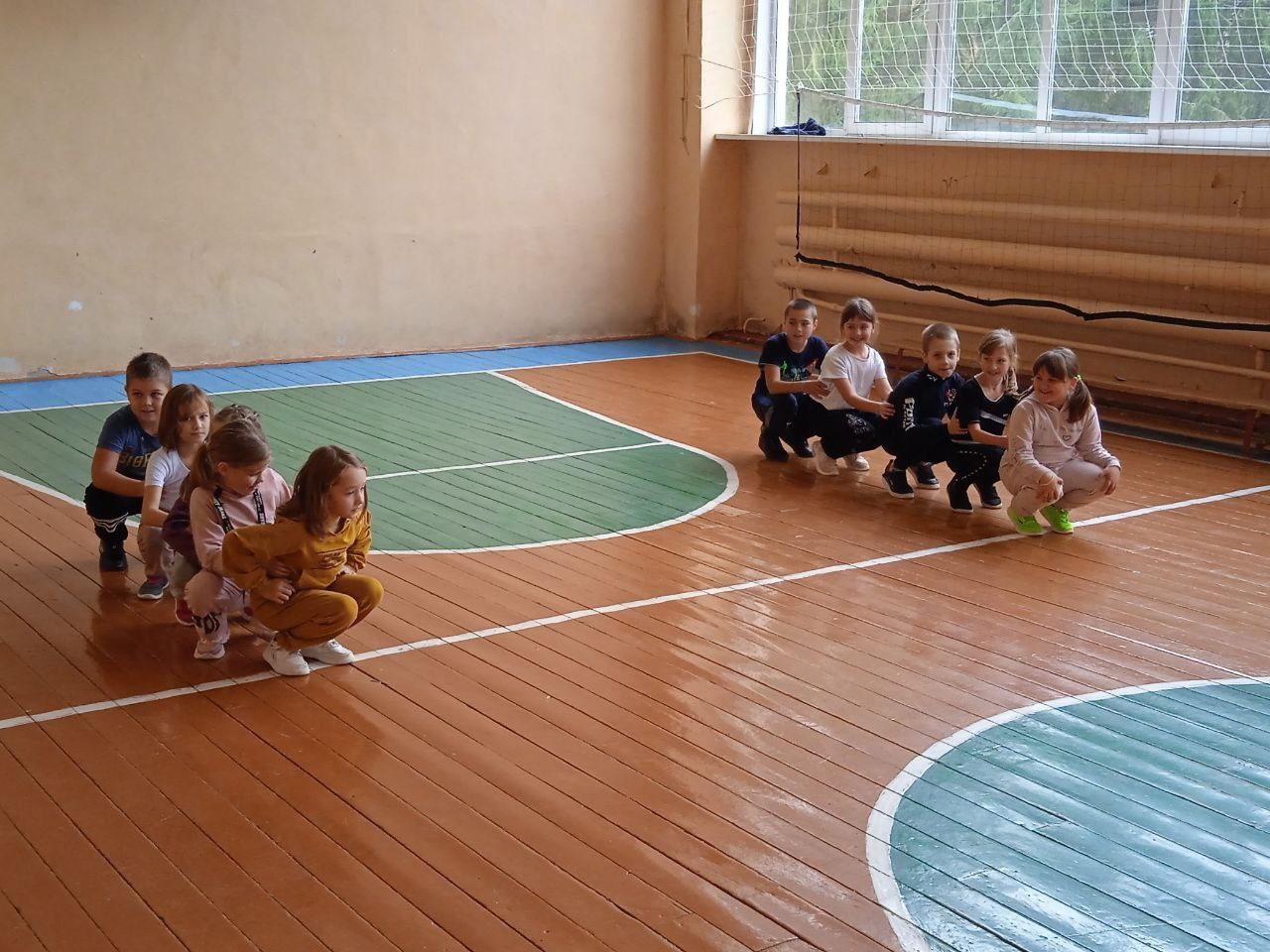 